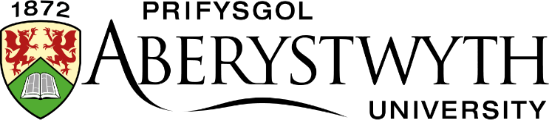 Dear Student,Thank you for enrolling on this Lifelong Learning course. This letter gives you some further information. If you have any questions, please contact either:The LLL Office: learning@aber.ac.uk The Tutor: Dr Jemma Bezant jeb52@aber.ac.uk The Co-ordinator: Elin Mabbutt emm32@aber.ac.uk  We hope you enjoy the course.Best Wishes,The Lifelong Learning Team----------------------------------------------------------------------------------------------------------------GETTING STARTEDAberystwyth University Student AccountBefore you can begin your course, you need to activate your Aberystwyth University Student Account. After you pay and enrol, you will be sent your unique student number by the Lifelong Learning Administrator. This will enable you to obtain your student username and set a password for your student account. Having an account gives you many additional benefits such as access to the university library and online journals, an email address, and discounts for university services.Please watch this video (link) as it will give you all the instructions you will need to set up your student account. Once you have completed this process login to your Aberystwyth University email account hereOnline Learning Environment: BlackboardOnce you have an active username and password you can login to our online learning environment called Blackboard by going to https://blackboard.aber.ac.uk. This is where you can access the learning materials for your course, interact online with your tutor and other students and submit your assignments. Here is a video (link) on how to access Blackboard and navigate the various pages and tools. Microsoft TeamsYour course may include one or more live online learning webinars or seminars. If so, these will be held using the online platform Microsoft Teams. Like Blackboard, you can access Teams online by going to https://teams.microsoft.com/ and logging in with your Aberystwyth University student username and password. Although not essential, we would recommend you download the Microsoft Teams software onto your desktop. Once you have logged in, you can do this from the Microsoft Teams homepage. Click on the circle in the top right-hand corner of the screen and select Download the Desktop App.If an online meeting has been scheduled by your tutor you will receive an email to your University Email Account that will contain a link, which you can click on to join the meeting. Alternatively, if you go to your Calendar in Microsoft Teams, which is on the left-hand side of the screen, you will see a Join button appear by the meeting just before it begins, which you can click on.   If you haven’t used Microsoft Teams before I would recommend watching this one minute video (link) so you know what to expect. COURSE OUTLINEWorldwide, agricultural landscapes and rural habitats have seen a dramatic decline in their biodiversity. Understanding and recording historic land use while managing archaeological and other heritage assets is now an integral part of sustainable, modern field conservation and zero carbon land use regimes.
This course will be of interest to students who wish to better understand archaeological features in the landscape and how management of the historic environment, within a statutory framework, needs to be considered, alongside the natural environment and zero carbon policy. 
The course provides a guide to the principle forms of evidence for ancient and historical settlement, agriculture, land use and other forms of rural activity. The course will draw on old maps, estate rentals, agricultural censuses and archaeological data as well as real-world case studies. Spatial analysis through digital mapping will give students directly-applicable skills that can be taken forward into post-education employment.

This is an optional module for the Diploma in Field and Conservation Ecology at Aberystwyth University and will be valuable for anyone involved in land management as it teaches valuable, practical skills such as the relevant landscape and regulatory frameworks, designations and policies relating to the historic environment.LEARNING OUTCOMESOn completion of this module, students should be able to: Interrogate and interpret primary sources and data.Identify historic land use.Use industry standard digital mapping tools and software, such as GIS.Evaluate current land use techniques and outline appropriate recommendations.COURSE PROGRAMMEActivities and tasks will be embedded into each unit so students can practise the techniques they have learned and develop their skills. Students will be encouraged to share their own work and participate in discussions on Blackboard. Alongside the learning materials on Blackboard the tutor will be on hand via email to answer any queries and provide guidance throughout the course. They will also participate in the online discussions.  Unit 1 Introduction, the First FarmersUnit 2 – Historic Landscape Designations  Unit 3 – Digital Mapping and Land Use ModelsUnit 4 – History and Sustainable Land Use ManagementUnit 5 – Case Studies and EmployabilityASSESSMENTSVirtual Landscape Field Tour Portfolio (500 words) 40%Historic Land Use Model (2000 words) 60%Submission Policy: https://www.aber.ac.uk/en/lifelong-learning/virtual-student-centre/schemes_programmes/latesubmission/Find our full programme listings here: https://www.aber.ac.uk/en/lifelong-learning/courses/ Are you interested in completing a Certificate in Higher Education? If you are, speak to your tutor or contact the co-ordinator: emm32@aber.ac.ukTITLELand Use History and RecordingTUTORDr Jemma Bezant 